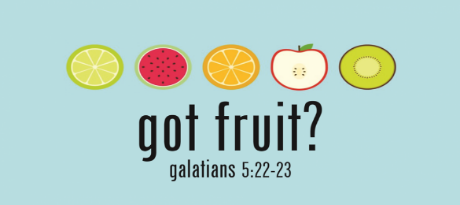 How To Have A Fruitful Summer: KINDNESSAugust 2, 2020      Galatians 5:22-23Greek Word: _____________________ (KREY-ST0-TACE)Kindness TasteAn eagerness to put others at ____________________________ temperament to all kinds of peopleA person who ____________________ needs and __________________with helpful actions and wordsCultivating Kindness ____________________ ____________________ ____________________Chrestos ____________________How To Have A Fruitful Summer: KINDNESSAugust 2, 2020      Galatians 5:22-23Greek Word: _____________________ (KREY-ST0-TACE)Kindness TasteAn eagerness to put others at ____________________________ temperament to all kinds of peopleA person who ____________________ needs and __________________with helpful actions and wordsCultivating Kindness ____________________ ____________________ ____________________Chrestos ____________________Mark 1:40-42________________ Kinder________________ Kinder________________KinderSong Suggestion: Revolutionary Josh WilsonMissionaries of the MonthPastor Man & Trang: VietnamPRAISEMan’s Visa to come to US in September was approved.PRAYER REQUESTS*Trang, Linda and Sammie's VISA's to be approved. Sammie and Linda's will be harder to get approved due to being single women and no "reason" to go back to Vietnam.*A lot of uncertainty whether travel to US for Vietnam Day will be allowed but still need to pray, plan, and prepare as if trip is happening.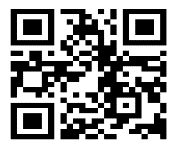 Mark 1:40-42________________ Kinder________________ Kinder________________KinderSong Suggestion: Revolutionary Josh WilsonMissionaries of the MonthPastor Man & Trang: VietnamPRAISEMan’s Visa to come to US in September was approved.PRAYER REQUESTS*Trang, Linda and Sammie's VISA's to be approved. Sammie and Linda's will be harder to get approved due to being single women and no "reason" to go back to Vietnam.*A lot of uncertainty whether travel to US for Vietnam Day will be allowed but still need to pray, plan, and prepare as if trip is happening.